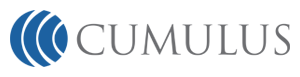 The Power of Radio is hiring!Cumulus Media San Francisco is hiring a full time Web Designer for our stations KNBR, KFOG, 107.7 The Bone, KGO and KSFO. As a member of the San Francisco Cumulus digital team, the web designer will be responsible for client and programming content as well as working with teammates to maintain, optimize and improve our five websites.Who we are:Cumulus Media San Francisco is home to six of the Bay Area's favorite radio stations –KNBR 680 & 1050, KFOG, KSAN (107.7 The Bone), KGO, and KSFO. Our award-winning stations feature Music that Matters on KFOG; Classic Rock on The Bone; and the best sports coverage and live broadcasts of the Giants and the 49ers on KNBR, The Sports Leader. At Cumulus San Francisco we strive to hire passionate, driven, resourceful, problem solvers who have the ability to drive the evolving, diverse culture of the Power of Radio to success.  Cumulus owns and operates 460 radio stations in 94 U.S. markets, as well as Westwood One Networks, serving over 10,000 stations worldwide. Over 225 million people per week engage with a Cumulus or Westwood One asset making it an exciting and unique career opportunity! We are constantly creating new windows for success and strive to provide world class tools to help you succeed and reach your full potential as an employee. More recently, Cumulus is the proud creator of NASH - an exciting new lifestyle and entertainment brand targeting over 90 million country music fans nationwide.  Our Opportunity:The Web Designer position is a full time, digital position. This position will have a focus on web design, and a successful candidate will possess strong graphic and interface design skills. They will also have an entrepreneurial spirit and be capable of working with sales and radio programming staff along with third party vendors to achieve results that exceed audience and advertiser expectations. Other responsibilities include but are not limited to the following:Coordinate web posting with other site stakeholders including Programming and Promotions departmentsWork with third parties and listeners to ensure the quality of user experience on station sitesDetermine technical requirements and troubleshoot code issuesOrganize client goals and creative briefs to create custom layouts for client pagesUse HTML5, CSS, and databases to maximize website CMS opportunities Qualifications/Requirements:Exceptional communication skills and attention to detail, both written and verbalMinimum 2 years experience in website development within a CMSWorking knowledge of HTML, HTML5, CSS, Javascript, XML and PHPExperience with email campaignsBackground in UX/UI design and executionUnderstanding of responsive layouts and the ability to design for mobile platformsAbility to prioritize and meet deadlinesProficiency in design and publishing software, including Photoshop, Dreamweaver, Audition, Word and OfficeUnderstanding of social media platforms and how to use them to drive site trafficPlease include examples of your work when applyingWhat we Offer:Cumulus offers an opportunity to embark on a career with the fastest growing media company in the U.S.  Recognition and reward for outstanding performance. Competitive pay and the ability to increase income.  Benefits, vacation, and paid holidays offered for all full time employees.  Benefits include:  Medical, dental, vision, Health Savings Account with company match, 401K with company match, and Life and Disability coverage.  Cumulus is an Equal Opportunity Employer.  For immediate consideration, please complete the application process at http://www.cumulus.com/careers.No phone calls Please.  